ORDRE DES PALMES ACADEMIQUESNotice de proposition, promotion du 1er janvier  14 juillet  année 20  Ancienneté des mérites relatifs à l’ordre des Palmes académiques :    ans    moisORDRE DES PALMES ACADEMIQUESNotice de proposition, promotion du 1er janvier  14 juillet  année 20  Ancienneté des mérites relatifs à l’ordre des Palmes académiques :    ans    moisORDRE DES PALMES ACADEMIQUESNotice de proposition, promotion du 1er janvier  14 juillet  année 20  Ancienneté des mérites relatifs à l’ordre des Palmes académiques :    ans    moisAutorité proposante Académie Préfecture Ministère Etablissement publicCachetGrade :Chevalier	Officier	Commandeur	Numéro d’ordre préférentiel     Autorité proposante Académie Préfecture Ministère Etablissement publicCachetEtat civilEtat civilEtat civilEtat civilEtat civilEtat civilEtat civilNaissanceNaissanceNaissanceNaissanceNaissanceNaissanceMadame 	Monsieur Madame 	Monsieur Madame 	Monsieur Madame 	Monsieur DateDateNom de naissanceNom de naissanceCommuneCommuneNom d’usageNom d’usageCode postalCode postalPrénomPrénomPaysPaysPrénom d’usage, si différentPrénom d’usage, si différentPrénom d’usage, si différentPrénom d’usage, si différentNationalitéNationalitéPrénom d’usage, si différentPrénom d’usage, si différentPrénom d’usage, si différentPrénom d’usage, si différentNationalitéNationalitéAdresse personnelleAdresse personnelleAdresse personnelleAdresse personnelleAdresse personnelleAdresse personnelleAdresse personnelleEtablissement d’exercice et adresse professionnelleEtablissement d’exercice et adresse professionnelleEtablissement d’exercice et adresse professionnelleEtablissement d’exercice et adresse professionnelleEtablissement d’exercice et adresse professionnelleEtablissement d’exercice et adresse professionnelleLigne 1Ligne 1Ligne 2Ligne 2Ligne 3Ligne 3Code postalVille / PaysVille / PaysCode postalVille/PaysFonction :ou date de retraite :élu(e) local(e) Appréciation de l’autorité proposanteAppréciation de l’autorité proposanteAvis de l’autorité hiérarchique compétente, académique ou ministérielleAvis de l’autorité préfectorale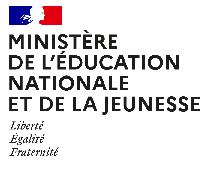 